22.12.20 – 2 пара Тема: Решение показательных неравенств Выполните следующие задания:Перепишите справочный материал и образцы решения (ОК 1  Т7)Решите самостоятельно и сверьте ответ.Желаю успехов.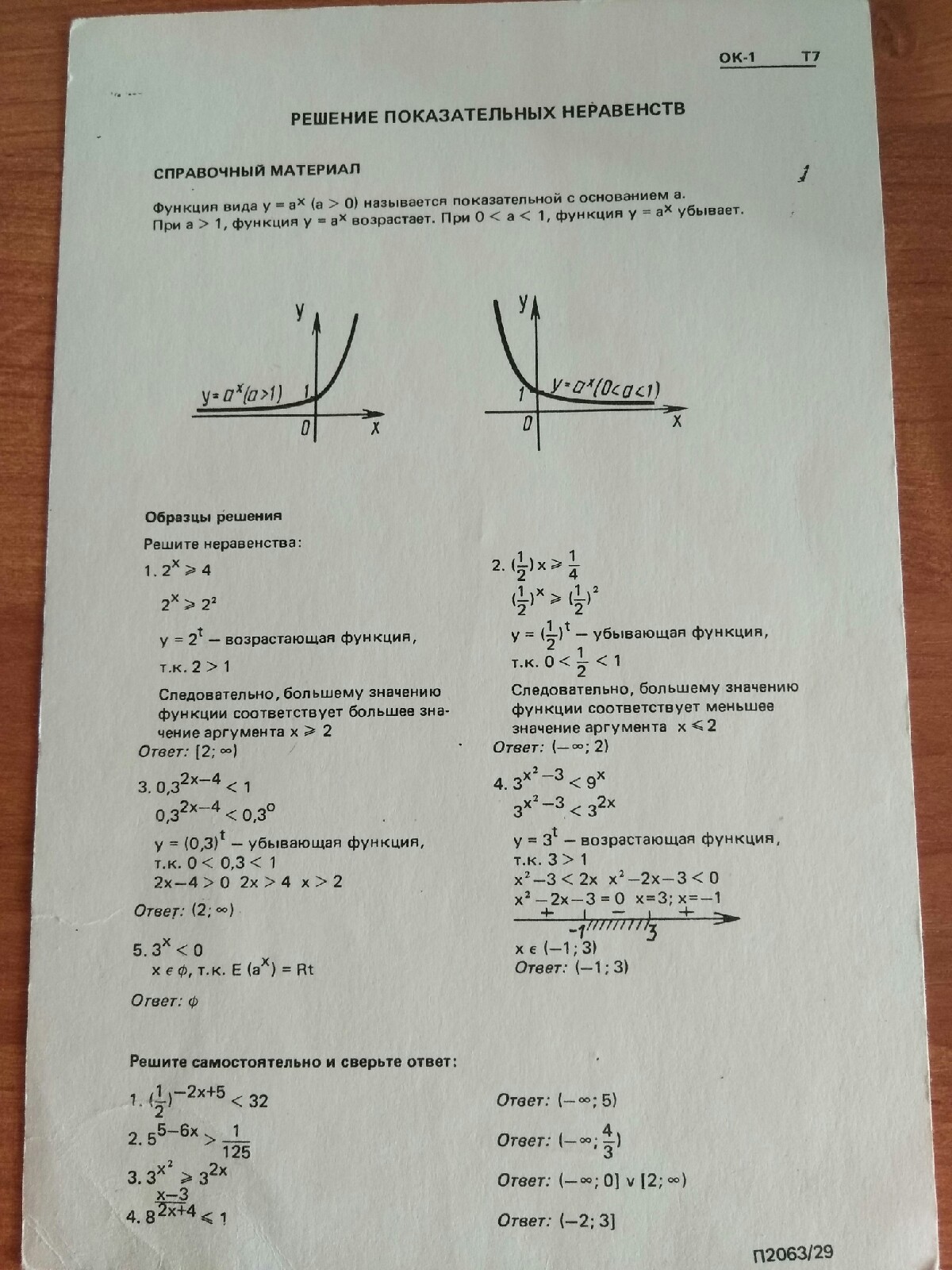 